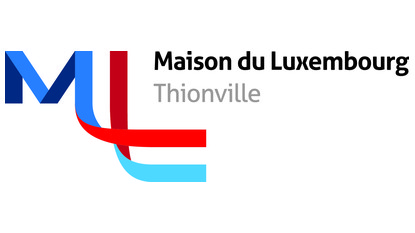 Vous informePERMANENCES FISCALES GRATUITES SANS RENDEZ-VOUS DANS LES LOCAUX DE LAMAISON DU LUXEMBOURG à THIONVILLE						      Mercredi de 13h30 à 17h00
              						 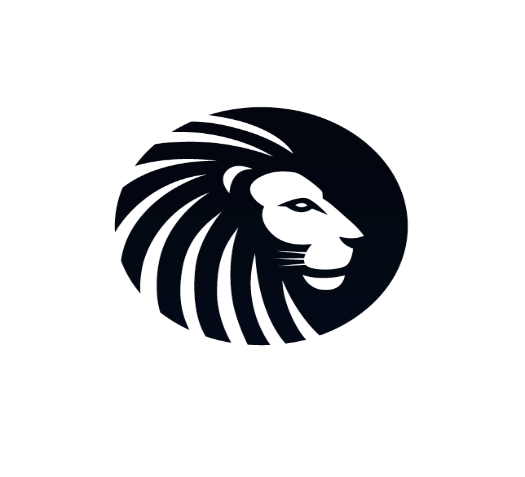 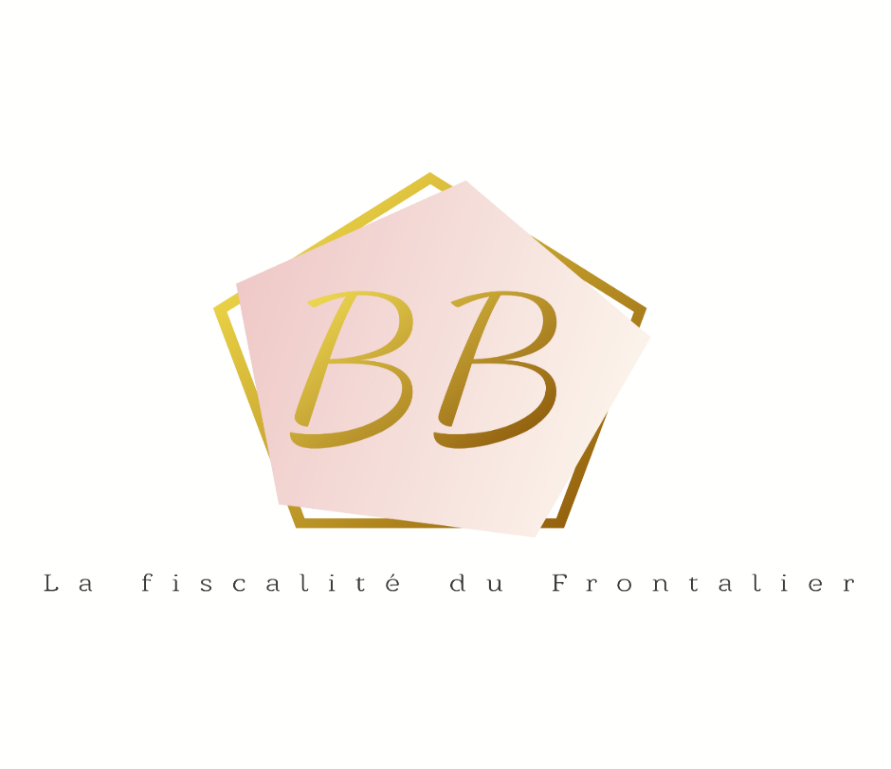 